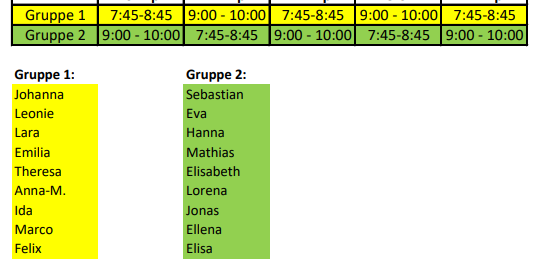 Schulwoche 34:Schulwoche 35:Schulwoche 36:MontagDienstagMittwochDonnerstagFreitag7:45 - 8:15EgonHugoEgonHugoEgon8:15 - 8:45EgonSabrinaEgonSabrinaEgon9:00 - 9:30EgonHugoEgonHugoEgon9:30 - 10:00EgonSabrinaEgonSabrinaEgonMo, 27.04.Di, 28.04.Mi, 29.04.Do, 30.04.7:45 – 8:45Gruppe 1Gruppe 2Gruppe 1Gruppe 29:00 – 10:00Gruppe 2Gruppe 1Gruppe 2Gruppe 1Mo, 04.05Di, 05.05.Mi, 06.05Do, 07.05.Fr, 08.057:45 – 8:45Gruppe 1Gruppe 2Gruppe 1Gruppe 2Gruppe 19:00 – 10:00Gruppe 2Gruppe 1Gruppe 2Gruppe 1Gruppe 2Mo, 11.05Di, 12.05.Mi, 13.05Do, 14.05.Fr, 15.057:45 – 8:45Gruppe 1Gruppe 2Gruppe 1Gruppe 2Gruppe 19:00 – 10:00Gruppe 2Gruppe 1Gruppe 2Gruppe 1Gruppe 2